Onderwerp: niet betaalde ORT tijdens vakantie in het verleden en stuiting verjaring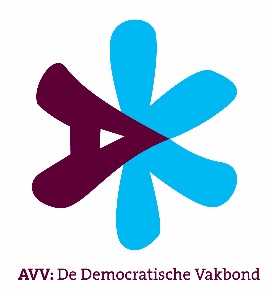 Beste heer, mevrouw, Sinds …… (datum) ben ik werkzaam bij …… (naam organisatie werkgever) in de functie van ………… (naam functie). In deze functie heb ik recht op een vergoeding wanneer ik onregelmatige diensten draai in de vorm van een percentage van mijn salaris per uur (artikel 20 lid 1 t/m 3 cao ZKN). In het verleden werd deze vergoeding niet uitbetaald tijdens opgenomen vakantie. Per 1 januari 2017 is echter in de cao ZKN geregeld dat ik ook over opgenomen vakantie een vergoeding voor onregelmatige diensten krijg. Voor de periode voorafgaand aan 1 januari 2017 zijn echter geen afspraken gemaakt in de cao. Op grond van de wet heb ik echter ook recht op uitbetaling van ORT tijdens opgenomen vakantie voorafgaand aan 1 januari 2017. In artikel 7:639 Burgerlijk wetboek staat: “de werknemer behoudt gedurende zijn vakantie recht op loon”. Loon is datgene wat een werknemer zou hebben verdiend wanneer hij/zij geen vakantie zou hebben opgenomen (het gebruikelijke salaris). De looncomponent ORT behoort daar in mijn geval ook toe. Dit is bevestigd in rechterlijke uitspraken van het Europese Hof van Justitie en door Nederlandse kantonrechters. Ik kan u daar meer informatie over aanleveren als u dat wenst. Tot 1 januari 2017 is aan mij te weinig loon uitbetaald gedurende mijn vakanties. Graag wil ik in gesprek met u om te overleggen op welke wijze deze achterstallige betaling van mijn loon gaat plaatsvinden. Het gaat dan specifiek om de periode …… (een vordering wegens achterstallig loon is 5 jaar geldig. Vanaf de maand waarin je deze brief verstuurt tel je 5 jaar terug. Maar vanaf 1 januari 2017 krijg je wel ORT uitbetaald, als je werkgever de cao ZKN goed toepast. Die periode hoeft niet meegenomen te worden in je vordering. Voorbeeld: brief wordt verstuurd in september 2017, vijf jaar terug is september 2012, periode wordt dan september 2012 t/m december 2016. Ben je tijdens die periode in dienst gekomen, dan is de beginmaand uiteraard de maand van het jaar waarin je in dienst trad). Ik behoud mij alle rechten voor ten aanzien van mijn vordering. Daarnaast laat ik u weten de geldende verjaringstermijn van artikel 3:307 en 3:308 Burgerlijk Wetboek voor mijn vordering te stuiten met deze brief. Tot slot maak ik aanspraak op het recht op wettelijke rente en de wettelijke verhoging over het te weinig betaalde loon. Met vriendelijke groet,………………………………………..